Тема урока: «Истинные и ложные утверждения»Цели урока: Ввести понятие «утверждения».Познакомить с понятиями «истина» и «ложь».Научить оценивать простейшие утверждения с точки зрения истинности или ложности.Ход урока:Учитель:  Сегодня на уроке мы познакомимся с такими понятиями, как правда – в информатике (математике) говорят «истина», и неправда – говорят «ложь». И узнаем, что такое «утверждение».Ребята, кто мне ответит, что такое предложение?Ученики:  Набор слов, выражающих законченную мысль.(Если учитель не получает ответа или получает неверный ответ, он проводит более полное исследование.- Из чего состоит предложение?- Из слов.- Это просто отдельные слова, как, например: кошка, мышка, слон? Можно из набора этих слов что-нибудь понять?- Нет.- А если сказать: «Кошка, мышка, слон – это звери». Можно что-нибудь понять? Есть теперь в наборе этих слов смысл?- Да.- Следовательно, предложение – это набор слов, выражающих законченную мысль.)Учитель: Математика (информатика) тоже имеет дело с предложениями. Но только мы будем говорить не о вопросительных или восклицательных предложениях. Нас будут интересовать повествовательные предложения. И такие предложения мы будем называть утверждениями. Например, «Сегодня – вторник», «Мне семь лет». Утверждение может быть верным, правдивым или неверным, неправдивым. Верные утверждения называются также истинными, а неверные – ложными.Учитель: Давайте рассмотрим цепочку бусин.Вот истинные утверждения для этой цепочки:Вот ложные утверждения для этой цепочки:Вот утверждения, о которых тебе может быть неизвестно, истинные они или ложные:Учитель: Давайте выполним задания в тетрадке!Задание 1. Пометь  красными галочками все истинные утверждения для этой цепочки. Пометь синими галочками все ложные утверждения для этой цепочки.В этой цепочке первая бусина треугольная.   √В этой цепочке последняя бусина красная.     √Эту цепочку нарисовали при помощи линейки.  НВ этой цепочке третья бусина круглая.   √	В этой цепочке следующая бусина после зеленой – красная.   √	Задание 2. Нарисуй  в окне цепочку бусин, для которой это утверждение истинно:   Первая и третья бусины в этой цепочке одинаковые.Задание 3: Нарисуй в окне цепочку бусин, для которой это утверждение ложно:   Первая и третья бусины в этой цепочке одинаковые.(Дети самостоятельно рисуют цепочки бусин. Можно проверить на доске.)Игра «Истина – ложь» (физпауза).(В этой игре дети должны оценить каждое утверждение с точки зрения истинности или ложности. Если учитель говорит истинное утверждение, дети спокойно сидят, если ложное – хлопают в ладоши.)- Корова дает людям молоко.- Из яиц вылупляются котята. (Хлопки)- Страусы не умеют летать.- Петухи очень хорошо летают. (Хлопки)- Рыбы живут в воде.- Дельфины живут на суше. (Хлопки)- Бывают медведи белого цвета.- Учителя строят дома. (Хлопки)- Ученики всегда получают пятерки. (Хлопки)- Летом иногда идет дождь.Задание 5:  Соедини все фигурки в одну цепочку так, чтобы для этой цепочки было истинным это утверждение:  Предыдущая фигурка перед грушей – арбуз.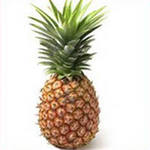 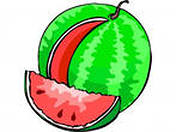 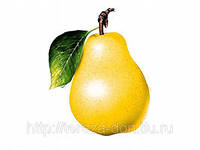 Задание 6:  Соедини все фигурки в одну цепочку так, чтобы для этой цепочки было ложным это утверждение:Предыдущая фигурка перед грушей – арбуз.Задание 8:  Пометь красными галочками все истинные утверждения для этой цепочки букв. Пометь синими галочками все ложные утверждения для этой цепочки букв.        С   О   С   И   С   К   А 	В цепочке вторая и последняя буквы одинаковые. √Предпоследняя буква цепочки – буква А. √В цепочке первая и третья буквы одинаковые. √В цепочке шестая буква – последняя. √Четвертая буква цепочки – буква И. √Задание 9:  Обведи красным все истинные утверждения для этой картинки. Обведи синим все ложные утверждения для этой картинки.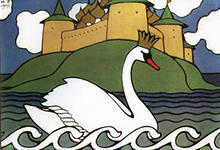 На картинке нарисована царевна-лебедь.Царевна-лебедь на картинке – белая.Царевна-лебедь на картинке летит по небу.Остров на картинке покрыт снегом.Облака на картинке – белые.В конце урока можно дать небольшую самостоятельную работу (два варианта) на усвоение понятий «истинные утверждения», «ложные утверждении».1 вариант:№1. Для какой из картинок утверждение ложно?На рисунке изображены только съедобные грибы.  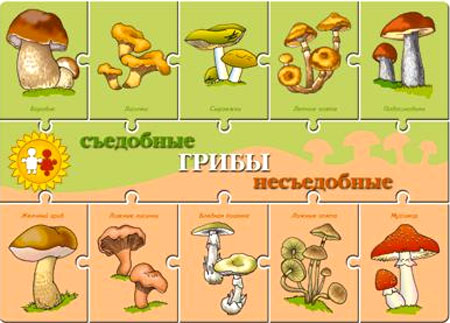   √№ 2. Обведи истинное утверждение красным, а ложное – синим цветом.МлекопитающееУ него есть копытаПолосатоеПитается только капустой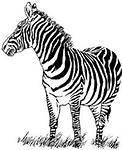 2 вариант:№1.  Для какой из картинок утверждение ложно?На рисунках изображены цветы.  √        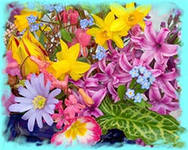 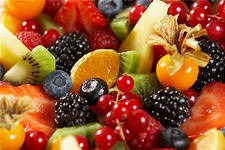 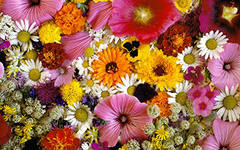 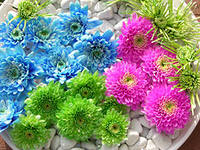 №2. Обведи истинное утверждение красным, а ложное – синим цветом.Есть трубкаЕсть диск с цифрамиНосят в сумкеАппарат для разговора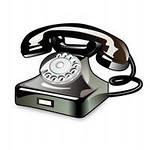 Домашнее задание:  Задание № 4, 7.Литература:Т.А.Рудченко, А.Л.Семенов «Информатика 2».А.В.Горячев, Т.О.Волкова, К.И.Горина «Информатика в играх и задачах 2 класс».О.Н.Крылова «Информатика. Тесты. 2 класс».